СОВЕТ МУНИЦИПАЛЬНОГО ОБРАЗОВАНИЯ МУНИЦИПАЛЬНОГО РАЙОНА «КОЙГОРОДСКИЙ»П Р О Т О К О Лпубличных слушаний по обсуждению проекта генерального плана и правил землепользования и застройки муниципального образования сельского поселения «Подзь»  от 13 марта 2017 годас.Койгородок2017 годП Р О Т О К О ЛСЁРНИГИЖÖДпубличных слушаний по обсуждению проекта Генерального плана и Правил землепользования и застройки муниципального образования сельского поселения «Подзь» пст. Подзь, Республика Коми				                   13 марта 2017 г. Время проведения – 1500 часов На публичных слушаниях присутствовали:I. Вопрос, вынесенный на публичные слушания: О согласовании проекта Генерального плана и Правил землепользования и застройки муниципального образования сельского поселения «Подзь» Выступил: Клинцов А.Ю. ведущий инженер отдела строительства и жилищно-коммунального хозяйстваУважаемые участники публичных слушаний!   	Сегодня на публичные слушания в соответствии Градостроительного кодекса РФ,  со ст.28 Федерального закона №131-ФЗ от 06.10.2003 г. «Об общих принципах организации местного самоуправления в РФ» и ст.23 Устава МО МР «Койгородский»  выносится на рассмотрение проекты Генерального плана и Правил землепользования и застройки муниципального образования сельского поселения «Подзь»    	Решением Совета от 11 января  2017  года  № V-14/96 (опубликованного в Информационном вестнике Совета №273 от 11 января 2017 года)  установлен порядок учета предложений по рассматриваемому вопросу, а также порядок участия граждан в его обсуждении, для подготовки и проведения публичных слушаний был образован организационный комитет.   	Предлагаем вам для рассмотрения проект Генерального плана и Правил землепользования и застройки муниципального образования сельского поселения «Подзь».        Рассмотрим проект Генерального плана и Правил землепользования и застройки муниципального образования сельского поселения «Подзь».    Уважаемые участники публичных слушаний имеются ли у вас предложения по проекту Генерального плана и Правил землепользования и застройки муниципального образования сельского поселения «Подзь»?         Выступил Калабин Г.А. – первый заместитель руководителя администрации МР « Койгородский» - начальник отдела строительства и жилищно-коммунального хозяйства проинформировал участников публичных слушаний о проделанной работе по организации проведения публичных слушаний на территории сельского поселения «Подзь»:          - проект Генерального плана и Правил землепользования и застройки муниципального образования сельского поселения «Подзь» и порядок учета предложений граждан по проектам Правил землепользования и застройки и Генеральных планов сельских поселений МОМР «Койгородский» и участие граждан в их обсуждении, были  размещены  в информационном вестнике Совета и администрации МР "Койгородский" №273 от 11.01.2017 года.        - на публичных слушаниях в администрации сельского поселения «Подзь» 11 ноября 2016г. был вынесен вопрос о ходатайствовании перед администрацией МР «Койгородский» о внесении изменений в Правила землепользования и застройки в части изменения территориальной зоны производственной на жилую по адресу: Республика Коми, Койгородский район, пст. Подзь, ул. Советская, на территории обслуживания нижнего склада.         Предложений граждан по внесению изменений и дополнений в проект Генерального плана и Правил землепользования и застройки муниципального образования сельского поселения «Подзь» не поступало.         Предлагаем  проект Генерального плана и Правил землепользования и застройки муниципального образования сельского поселения «Подзь» согласовать и вынести на Совет МР «Койгородский» для его утверждения.        Председатель публичных слушаний Калабин  Г.А. объявил голосование за согласование проекта Генерального плана и Правил землепользования и застройки муниципального образования сельского поселения «Подзь».Итоги голосования:«За» - 20 голосов«Против» - 0 голосов         II. Подведение итогов публичных слушаний.Решили:1. Одобрить проект Генерального плана и Правил землепользования и застройки муниципального образования сельского поселения «Подзь».2.Ходатайствовать перед Советом МР «Койгородский» об утверждении Генерального плана и Правил землепользования и застройки муниципального образования сельского поселения «Подзь» на ближайшей сессии, которая состоится 15 марта 2017 года. 3.Опубликовать итоговый документ публичных слушаний в Информационном вестнике Совета и администрации муниципального района «Койгородский».Председатель -                                                                Калабин Г.А.Секретарь -                                                                      Клинцов А.Ю.С П И С О КПРИСУТСТВУЮЩИХ НА ПУБЛИЧНЫХ СЛУШАНИЯХПО   ОБСУЖДЕНИЮ ПРОЕКТА ГЕНЕРАЛЬНОГО ПЛАНА И ПРАВИЛ ЗЕМЛЕПОЛЬЗОВАНИЯ И ЗАСТРОЙКИ МУНИЦИПАЛЬНОГО ОБРАЗОВАНИЯ СЕЛЬСКОГО ПОСЕЛЕНИЯ «ПОДЗЬ» 13 марта 2017  г.      Представители 	 администрации СП «Подзь»          1.Чугаева И.А.          2.Кузьмина А.И.               3.Шишкина О.Б.          4. Назарова Т.А        Депутаты Совета СП «Подзь»          5.Волкова Е.В.          6.Мяус А.П.          7. Лямзин А.С.          8. Ужун О.И.          9. Шушкевич А.В.          10.Переходько С.В.          11. Русанова И.Н.          12.Хохлова Н.Н.            Руководители предприятий, учреждений, организаций:       13. Дигова С.В.       14.Медведева Е.В.       15.Кузян В.В.       16. Валиуллин А.Ш.        Представители 	 администрации района      17.Главинская А.И.      18.Калабин Г.А      19.Клинцов А.Ю.      20. Рублев В.ВИтоговый документпубличных слушаний по обсуждению проекта Генерального плана и Правил землепользования и застройки муниципального образования сельского поселения «Подзь» от 13 марта 2017 годас.Койгородок2017 годРЕШЕНИЕОРГАНИЗАЦИОННОГО КОМИТЕТА ПО ПРОВЕДЕНИЮ ПУБЛИЧНЫХ СЛУШАНИЙ ПО  ОБСУЖДЕНИЮ ПРОЕКТА ГЕНЕРАЛЬНОГО ПЛАНА И ПРАВИЛ ЗЕМЛЕПОЛЬЗОВАНИЯ И ЗАСТРОЙКИ МУНИЦИПАЛЬНОГО ОБРАЗОВАНИЯ СЕЛЬСКОГО ПОСЕЛЕНИЯ «ПОДЗЬ» пст. Подзь                                                                                        13 марта 2017 г.     
    	 Рассмотрев проект   генерального плана и правил землепользования и застройки муниципального образования сельского поселения «Подзь», руководствуясь Федеральным законом  от 06.10.03 №131-ФЗ «Об общих принципах организации местного самоуправления в Российской Федерации», Положением «О порядке организации и проведения публичных слушаний в муниципальном образовании муниципального района «Койгородский», в соответствии Градостроительным кодексом РФ организационный комитет по проведению публичных слушаний решил:1. Утвердить итоговый документ публичных слушаний (приложение).
Председатель -                                                                Калабин Г.А.Секретарь -                                                                      Клинцов А.Ю.                                                                          Приложение к решению организационного
                                                                           комитета по проведению публичных слушанийИТОГОВЫЙ ДОКУМЕНТ ПУБЛИЧНЫХ СЛУШАНИЙ
ПО   ОБСУЖДЕНИЮ ПРОЕКТА ГЕНЕРАЛЬНОГО ПЛАНА И ПРАВИЛ ЗЕМЛЕПОЛЬЗОВАНИЯ И ЗАСТРОЙКИ МУНИЦИПАЛЬНОГО ОБРАЗОВАНИЯ СЕЛЬСКОГО ПОСЕЛЕНИЯ «ПОДЗЬ»   Клинцов А.Ю. ведущий инженер отдела строительства и жилищно-коммунального хозяйства довел до сведения присутствующих проект Генерального плана и Правил землепользования и застройки муниципального образования сельского поселения «Подзь»: РЕШЕНИЕ 	Рассмотрев и обсудив проект Генерального плана и Правил землепользования и застройки муниципального образования сельского поселения «Подзь», в целях приведения Генерального плана и Правил землепользования и застройки муниципального образования сельского поселения «Подзь» в соответствие действующему законодательству, руководствуюсь Федеральным законом от 06 октября 2003 года N 131-ФЗ «Об общих принципах организации местного самоуправления в Российской Федерации» и Положением «О порядке организации и проведения публичных слушаний в муниципальном образовании муниципального района «Койгородский»                                               РЕШИЛИ:1. Одобрить проект Генерального плана и Правил землепользования и застройки муниципального образования сельского поселения «Подзь».2.Ходатайствовать перед Советом МР «Койгородский» об утверждении Генерального плана и Правил землепользования и застройки муниципального образования сельского поселения «Подзь» на ближайшей сессии, которая состоится 15 марта 2017 года. 3.Опубликовать итоговый документ публичных слушаний в Информационном вестнике Совета и администрации муниципального района «Койгородский».Совет муниципального района «Койгородский »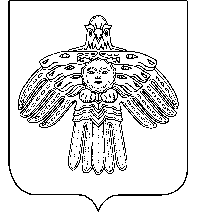 “Койгорт ”муниципальнöй районсаСöветПредседатель Калабин Г.А.  – первый  заместитель руководителя администрации МР «Койгородский» - начальник отдела строительства и жилищно-коммунального хозяйстваСекретарьКлинцов А.Ю. – ведущий  инженер отдела строительства и жилищно-коммунального хозяйства администрации МР «Койгородский»Участники слушанийЗарегистрировано  20 человек (список прилагается)